Email: ______________________________________  Phone: ___________________________Professional Year:  P1____  P2____ P3____ P4____Undergraduate School(s) Attended: _________________________________________________Hometown: ____________________________________________________________________Career Goals:______________________________________________________________________________________________________________________________________________________________________________________________________________________________________________________________________________________________________________________________________________________________________________________________________Reason(s) for Applying:______________________________________________________________________________________________________________________________________________________________________________________________________________________________________________________________________________________________________________________________________________________________________________________________________Brief Essay:  ≤500 words Please document why you selected pharmacy as a career and how you can use your experiences to advance the profession through the advocacy of McWhorter School of Pharmacy. Curriculum Vitae[Note: please attach a printed addendum of both documents (essay and CV) and submit to Mr. Bruce Foster in Ingalls 103]    DEADLINE: Friday, February 20, 2015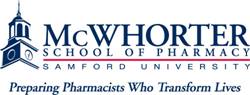 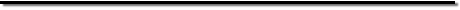 